	Женева, 11 июня 2013 годаУважаемая госпожа,
уважаемый господин,1	Хотел бы сообщить вам, что совместное мероприятие АТСЭ/МСЭ, посвященное проверке на соответствие и ‎функциональную совместимость, состоится 9–10 сентября 2013 года в Бангкоке (Таиланд). Это мероприятие проводится в гостинице Centara Grand at Central World, Бангкок (Таиланд), и оно будет предшествовать 22-му Форуму программы по стандартизации АТСЭ (ASTAP-22), который пройдет 11–14 сентября 2013 года в том же месте. 2	Мероприятие состоит из трех частей: семинара-практикума, проверки на соответствие и функциональную совместимость (C&I) и демонстрации, которые планируется провести следующим образом:−	семинар-практикум (9 (вторая половина дня) – 10 сентября 2013 г.);−	проверка на соответствие и функциональную совместимость (9–10 сентября 2013 г.);−	демонстрация (9–14 сентября 2013 г.).3	Со времени проведения ВАСЭ-08, МСЭ осуществляет руководство Программой C&I в целях обеспечения оценки соответствия и проверки на функциональную совместимость в отношении продуктов ИКТ, реализованных в соответствии с Рекомендациями МСЭ-Т или частями этих Рекомендаций. Кроме того, Программа направлена на получение откликов в целях повышения качества Рекомендаций МСЭ-Т, а также на сокращение цифрового разрыва и разрыва в стандартизации путем предоставления развивающимся странам необходимых средств и профессиональных знаний для создания региональных центров тестирования C&I.Совместное мероприятие АТСЭ/МСЭ будет содействовать пониманию и пропагандировать Программу C&I МСЭ и соответствующие виды деятельности в регионе АТСЭ, а также способствовать созданию потенциала и поиску решений проблем, связанных с функциональной совместимостью, с которыми сталкиваются страны – члены АТСЭ. Кроме того, ожидается, что это мероприятие позволит членам АТСЭ и МСЭ лучше понять и решить проблемы C&I в регионе и получить соответствующие отклики для дальнейшего изучения исследовательскими комиссиями МСЭ.4	Часть мероприятия, посвященная семинару-практикуму, включает лекции и презентации о деятельности, связанной с C&I, и перспективы на будущее в изложении экспертов (МСЭ, региональных ОРС, правительств, частного сектора и т. д.), проведение участниками от стран – членов АТСЭ обмена знаниями и опытом и обсуждений в целях поиска более широких возможностей для решения проблем функциональной совместимости на основе глобального подхода МСЭ к C&I. Данное обсуждение будет сопровождаться одновременным проведением мероприятий по проверке и демонстрации, на которых может быть представлено несколько примеров.Часть мероприятия, посвященная проверке, включает проверку продуктов, которые основаны на Рекомендациях МСЭ-Т, на соответствие и/или функциональную совместимость. Производителям и поставщикам услуг настоятельно предлагается принести свои продукты и принять участие в проверке функциональной совместимости. Результаты проверки на функциональную совместимость могут распространяться среди участников этой проверки на основе двусторонних соглашений, таких как соглашения о неразглашении (NDA). Эта часть может охватывать такие технологии и услуги, как:−	СПП (VoIP, видеоконференцсвязь);−	IPTV (включая IPTV-MAFR (Структура мультимедийных приложений)). Часть мероприятия, посвященная демонстрации, включает показ новых продуктов, изготовленных участвующими производителями и исследовательскими институтами. Эта часть призвана сделать упор на передовых технологиях и текущей работе по стандартизации, ведущейся в МСЭ-Т. Она может охватывать такие технологии и услуги, как:−	СПП (VoIP, видеоконференцсвязь);−	IPTV (включая IPTV-MAFR (структура мультимедийных приложений));−	HTML5;−	Smart TV;−	SDN (организация сетей с программируемыми параметрами);−	Оптический доступ.Подробная информация об этом мероприятии размещена на Портале C&I МСЭ.5	Мероприятие открыто для всех участников отрасли ИКТ, включая государства – члены МСЭ/АТСЭ, поставщиков, операторов, регуляторные органы и организации по разработке стандартов (ОРС). За участие в проверке и демонстрации с участвующих компаний и экспонентов взимается сбор в размере 1500 долл. США на компанию для покрытия затрат по организации, включая помещения в месте проведения, интернет и техническую поддержку.6	Регистрация: с тем чтобы принимающая сторона могла предпринять необходимые действия в отношении организации этого мероприятия, был бы признателен вам за направление вашей регистрационной формы (см. Приложение А) в Секретариат АТСЭ по электронной почте: aptastap@apt.int или по факсу: ‎+66 2 5737479 ‎в максимально короткий срок, но не позднее 19 июля 2013 года. Регистрация индивидуальных участников осуществляется в онлайновом режиме по адресу: http://www.apt.int/content/online-registration.С уважением,



Малколм Джонсон
Директор Бюро
стандартизации электросвязиПриложение: 1 ANNEX A
(to TSB Circular 34)Annex 1for participating companies in NGN interoperability testingPlease fill the table below to describe the equipment which you will bring to the event.Table 1: Questionnaire for NGN interoperability testingOutline of testing1) Test condition: End-to-End Multimedia service interoperability testing based on ITU-T Q.3902 NGN-UNI2) Category of testing: VoIP, Video Phone, Video Conference, HDTV Conference3) Terminals: SIP terminal (See Figure1) 4) Test scenarios： Basic call connection of Audio/Visual communications based on ITU-T Q.3948/Q.3949.5) Event Schedule:  9-10 September 20136) Preparation Schedule: Close of registration 	Fri 19 JulyCross check of parameter sheets and confirmation of test sequence　　　Mon 22 July - 7) Test configurationFigure 1: NGN Interoperability testing configurationAnnex 2 for participating companies in IPTV interoperability testingPlease fill the table below to describe the equipment which you will bring to the event.Table 2: Questionnaire for IPTV interoperability testingOutline of testing1) 	Test condition: IPTV service interoperability testing based on ITU-T H.701, H.721, H.762, and H.7702) 	Category of testing: Service discovery, VoD, Linear TV, LIME, FEC3) 	Terminals: IPTV terminal (See Figure 1) 4) 	Test scenarios： IPTV head-end – terminals communications based on ITU-T HSTP.CONF-H701, HSTP.CONF-H721, HSTP.CONF-H762 and HSTP.CONF-H770.5)	Event Schedule:  9-10 September 20136)	Preparation Schedule: Close of registration: 	Fri 19 JulyCross check of parameter sheets and confirmation of test sequence: 　Mon 22 July - 7) Test configurationFigure 2: IPTV Interoperability testing configurationBaseline standard1)	H.701, Content Delivery Error Recovery for IPTV services.2)	H.721, IPTV Terminal Device: Basic model.3)	H.762, Lightweight interactive multimedia environment (LIME) for IPTV services.4)	H.770, Mechanisms for service discovery and selection for IPTV services.Interoperability test suitesHSTP.CONF-H701, conformance testing specification for H.701HSTP.CONF-H721, conformance testing specification for H.721HSTP.CONF-H762, conformance testing specification for H.762HSTP.CONF-H770, conformance testing specification for H.770______________Бюро стандартизации 
электросвязи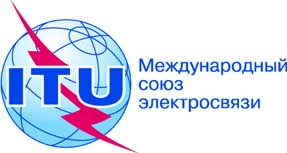 Осн.:
Тел.:
Факс:
Эл. почта:Циркуляр 34 БСЭ
TSB Workshops/A.N.+41 22 730 5780 
+41 22 730 5853tsbworkshops@itu.int–	Администрациям Государств – Членов Союза–	Членам Сектора МСЭ-Т–	Ассоциированным членам МСЭ-Т–	Академическим организациям − Членам МСЭ-ТКопии:–	Председателям и заместителям председателей исследовательских комиссий МСЭ-Т–	Директору Бюро развития электросвязи–	Директору Бюро радиосвязи–	Директору Регионального отделения МСЭ в Бангкоке–	Постоянному представительству Таиланда в ЖеневеПредмет:Совместное мероприятие АТСЭ/МСЭ, касающееся соответствия 
и функциональной совместимости
Бангкок, Таиланд, 9–10 сентября 2013 года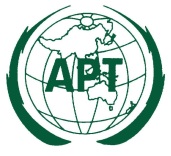 APT Conformance and Interoperability Event 9−10 September 2013, Bangkok, ThailandAPT Conformance and Interoperability Event 9−10 September 2013, Bangkok, Thailand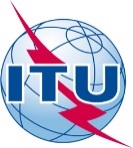 REGISTRATION FORMfor participating companies and exhibitors for the Testing (NGN / IPTV) and ShowcasingREGISTRATION FORMfor participating companies and exhibitors for the Testing (NGN / IPTV) and ShowcasingREGISTRATION FORMfor participating companies and exhibitors for the Testing (NGN / IPTV) and ShowcasingREGISTRATION FORMfor participating companies and exhibitors for the Testing (NGN / IPTV) and ShowcasingPlease completely fill up using CAPITAL LETTERS. Please completely fill up using CAPITAL LETTERS. Last Date of Submission:19 July 2013Last Date of Submission:19 July 2013 CONTACT INFORMATION:  CONTACT INFORMATION:  CONTACT INFORMATION:  CONTACT INFORMATION: Company / Organization: ……………………………………………………………………………..…………………. ……   Country:                            ……………………………………………………………………………..…………………. ……   CONTACT PERSON (for APT/ITU C&I Events): First Name: (Mr./Ms./Mrs./Dr.)   ………………………………..                Last Name:  ….………..…………………. …….…. . Present Position (Title):           ……..……………………………………………………………………….……..…………………Business Address:                    ……..……………………………………………………………………….……..…………………                                                 ……..……………………………………………………………………….……..…………………Phone:  ………………………….           Fax No:  ……….……………………..              E-mail:   …….…………………….……Company / Organization: ……………………………………………………………………………..…………………. ……   Country:                            ……………………………………………………………………………..…………………. ……   CONTACT PERSON (for APT/ITU C&I Events): First Name: (Mr./Ms./Mrs./Dr.)   ………………………………..                Last Name:  ….………..…………………. …….…. . Present Position (Title):           ……..……………………………………………………………………….……..…………………Business Address:                    ……..……………………………………………………………………….……..…………………                                                 ……..……………………………………………………………………….……..…………………Phone:  ………………………….           Fax No:  ……….……………………..              E-mail:   …….…………………….……Company / Organization: ……………………………………………………………………………..…………………. ……   Country:                            ……………………………………………………………………………..…………………. ……   CONTACT PERSON (for APT/ITU C&I Events): First Name: (Mr./Ms./Mrs./Dr.)   ………………………………..                Last Name:  ….………..…………………. …….…. . Present Position (Title):           ……..……………………………………………………………………….……..…………………Business Address:                    ……..……………………………………………………………………….……..…………………                                                 ……..……………………………………………………………………….……..…………………Phone:  ………………………….           Fax No:  ……….……………………..              E-mail:   …….…………………….……Company / Organization: ……………………………………………………………………………..…………………. ……   Country:                            ……………………………………………………………………………..…………………. ……   CONTACT PERSON (for APT/ITU C&I Events): First Name: (Mr./Ms./Mrs./Dr.)   ………………………………..                Last Name:  ….………..…………………. …….…. . Present Position (Title):           ……..……………………………………………………………………….……..…………………Business Address:                    ……..……………………………………………………………………….……..…………………                                                 ……..……………………………………………………………………….……..…………………Phone:  ………………………….           Fax No:  ……….……………………..              E-mail:   …….…………………….……MEMBERSHIP STATUS: (Please tick which is appropriate for your membership status)MEMBERSHIP STATUS: (Please tick which is appropriate for your membership status)MEMBERSHIP STATUS: (Please tick which is appropriate for your membership status)MEMBERSHIP STATUS: (Please tick which is appropriate for your membership status)1. Affiliate Member of APT                        2. Sector Member of ITU                      3. International/Regional Organization           4. Non-Member of both APT and ITU        5. Others      …….…………………….……1. Affiliate Member of APT                        2. Sector Member of ITU                      3. International/Regional Organization           4. Non-Member of both APT and ITU        5. Others      …….…………………….……1. Affiliate Member of APT                        2. Sector Member of ITU                      3. International/Regional Organization           4. Non-Member of both APT and ITU        5. Others      …….…………………….……1. Affiliate Member of APT                        2. Sector Member of ITU                      3. International/Regional Organization           4. Non-Member of both APT and ITU        5. Others      …….…………………….……PARTICIPATION: (Please tick your role in the Event) PARTICIPATION: (Please tick your role in the Event) PARTICIPATION: (Please tick your role in the Event) PARTICIPATION: (Please tick your role in the Event) 1. 	Workshop   2-1. 	NGN testing   (Please fill the Annex 1)   		 2-2  IPTV testing    (Please fill the Annex 2)        3.     	Exhibitor of Showcasing    (Please fill the Annex 3)                       1. 	Workshop   2-1. 	NGN testing   (Please fill the Annex 1)   		 2-2  IPTV testing    (Please fill the Annex 2)        3.     	Exhibitor of Showcasing    (Please fill the Annex 3)                       1. 	Workshop   2-1. 	NGN testing   (Please fill the Annex 1)   		 2-2  IPTV testing    (Please fill the Annex 2)        3.     	Exhibitor of Showcasing    (Please fill the Annex 3)                       1. 	Workshop   2-1. 	NGN testing   (Please fill the Annex 1)   		 2-2  IPTV testing    (Please fill the Annex 2)        3.     	Exhibitor of Showcasing    (Please fill the Annex 3)                       DELEGATION LIST: (if decided)Individual participants need to register online at http://www.apt.int/content/online-registration 	DELEGATION LIST: (if decided)Individual participants need to register online at http://www.apt.int/content/online-registration 	DELEGATION LIST: (if decided)Individual participants need to register online at http://www.apt.int/content/online-registration 	DELEGATION LIST: (if decided)Individual participants need to register online at http://www.apt.int/content/online-registration 	……………………………………………………………………………..…………………. ……   ……………………………………………………………………………..…………………. ……   ……………………………………………………………………………..…………………. ……   ……………………………………………………………………………..…………………. ……   ……………………………………………………………………………..…………………. ……   ……………………………………………………………………………..…………………. ……   ……………………………………………………………………………..…………………. ……   ……………………………………………………………………………..…………………. ……   ……………………………………………………………………………..…………………. ……   ……………………………………………………………………………..…………………. ……   ……………………………………………………………………………..…………………. ……   ……………………………………………………………………………..…………………. ……   Signature ______________________________                                            Date: __________________Signature ______________________________                                            Date: __________________Signature ______________________________                                            Date: __________________Signature ______________________________                                            Date: __________________Please Return To: Asia-Pacific Telecommunity, 12/49 Soi 5, Chaengwatana Road, Bangkok 10210, Thailand. 
	                  Fax:+662 573 7479; Email: aptastap@apt.intPlease Return To: Asia-Pacific Telecommunity, 12/49 Soi 5, Chaengwatana Road, Bangkok 10210, Thailand. 
	                  Fax:+662 573 7479; Email: aptastap@apt.intPlease Return To: Asia-Pacific Telecommunity, 12/49 Soi 5, Chaengwatana Road, Bangkok 10210, Thailand. 
	                  Fax:+662 573 7479; Email: aptastap@apt.intPlease Return To: Asia-Pacific Telecommunity, 12/49 Soi 5, Chaengwatana Road, Bangkok 10210, Thailand. 
	                  Fax:+662 573 7479; Email: aptastap@apt.intItemsDescriptionName of equipmentInterface□  UNI [ □Q.3902   □ other (　　　　　)]Procedures of terminal Registration to NGN□  Q.3948 Annex C   □ other (　　　　　)NGN service test specifications□  ITU-T Rec.Q.3948 (Service testing framework for VoIP at the user-to-network interface of next generation networks)□  ITU-T Rec.Q.3949 (Real-time multimedia service testing framework at the user-to-network interface of next generation networks□  OthersIP version□  IPv4   □  IPv6   □  IPv4 & IPv6Signalling protocol□  SIP(RFC3261) / SDP(RFC4566)□  Other protocols (　　　　　　　　　　　　　　　　　　　　 　)Test category□  VoIP terminal interoperability testing　□  Video phone terminal interoperability testing　□  Video Conference and HDTV Conference interoperability testing□  Others ( [　　　　　　　　　　　　　　　　　　　　　　])Specifications of equipmentDimensions: Weight: Power consumption:NotesPlease indicate any other commentsItemsDescriptionName of equipmentInteroperability test suites (service testing framework)Interoperability test suites (service testing framework)IPTV service test specifications□  ITU-T Rec.H.701 (HSTP.CONF-H.701)□  ITU-T Rec.H.721 (HSTP.CONF-H.721)□  ITU-T Rec.H.762 (HSTP.CONF-H.762)□  ITU-T Rec.H.770 (HSTP.CONF-H.770)□  OthersOther itemsOther itemsIP version□  IPv4   □  IPv6   □  IPv4 & IPv6Test category□  IPTV Service discovery　□  IPTV basic service (VOD and Linear TV)　□  IPTV light weight multimedia environment□  IPTV Content Delivery Error Recovery□  Others ( [　　　　　　　　　　　　　　　　　　　　　　])Specifications of equipmentDimensions: Weight: Power consumption:NotesPlease indicate any other comments